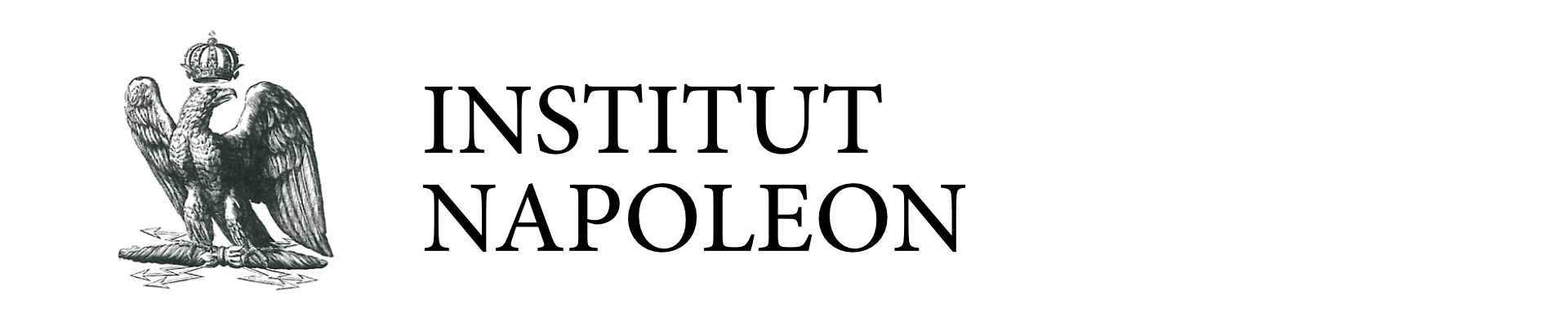 Bulletin d'adhésion et d'abonnementHaut du formulaireMonsieur  Madame  Mademoiselle (souligner)
NOM (en majuscules) : ......................................................................
Prénom : ...............................................................................................
Adresse : .............................................................................................
Code postal : ....................... Ville : ....................................................
Téléphone : .........................................................................................
Adresse électronique : ......................................................................Cotisation avec le service de la Revue :  40 €
Sans le service de la Revue :  15 €
Couple avec le service de la Revue :  55 €
Étudiant (avec le service de la Revue) sur justificatif :  25 €La cotisation couvre l'année civile. Au quatrième trimestre, les adhérents pourront soit choisir de régler l'année en cours ; ils recevront alors les numéros déjà parus, soit de régler par anticipation l'année suivante. Dans les deux cas, les invitations aux conférences leur seront aussitôt adressées.Paiement par virement sur le compte de l'Institut Napoléon
IBAN : FR16 2004 1000 0114 9582 0X02 032
BIC : PSSTFRPPPAR
à l'ordre de l'Institut Napoléon
à adresser au trésorier :
M. Stéphane CALVET, 16 rue de la Pierre-Levée 
16 000 Angoulême (France)Bas du formulaire